Breakfast Club Booking From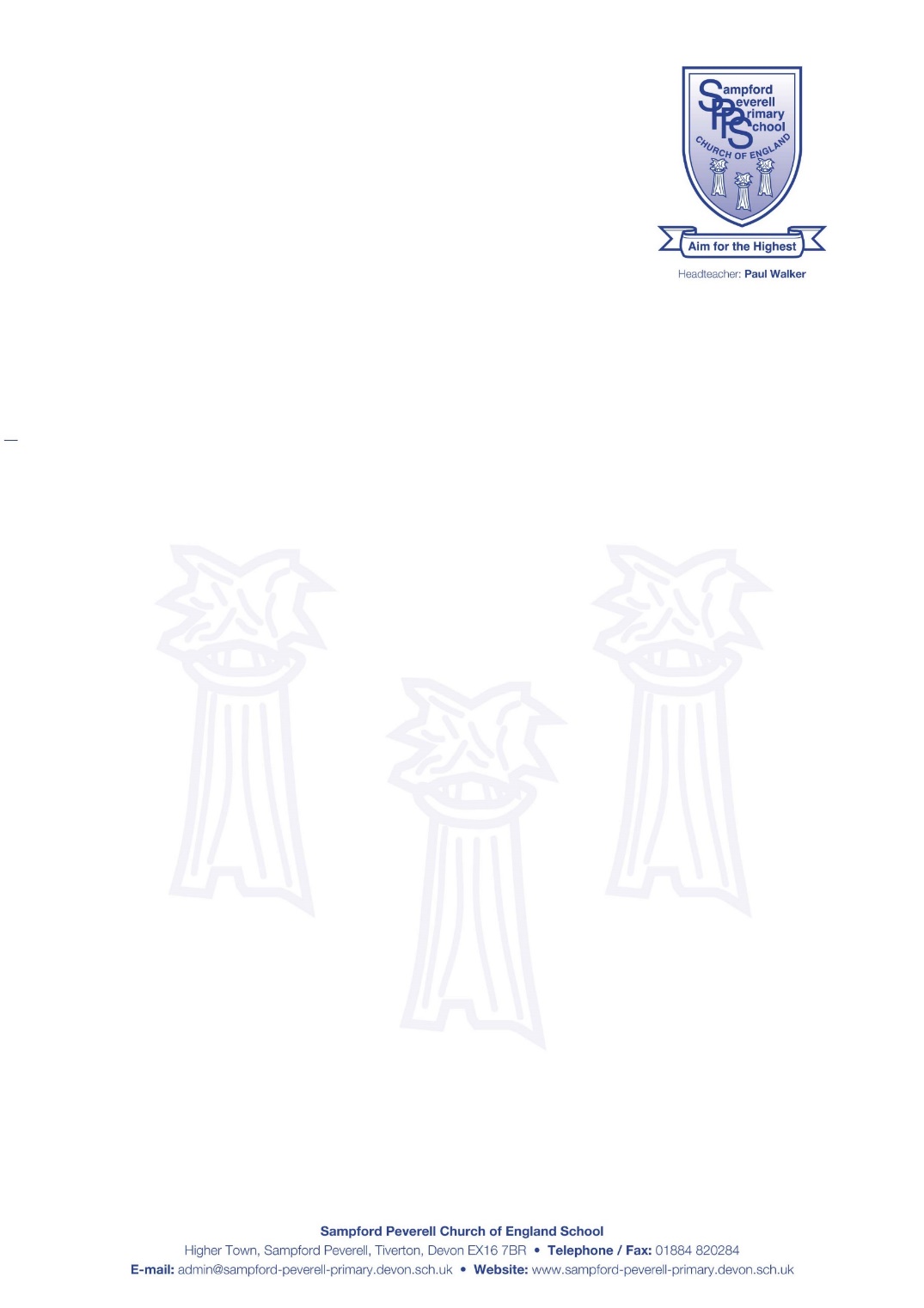 Child’s Name/s:  …………..…………………………………………………………………………….……………………………………………………………………………………………………………………………………………………………………………………Payments in advance to be made via ParentPay.Charges are as follows:Places are allocated on a first come, first served basis and completing this form does not automatically guarantee a place. We will notify you on receipt of this form if there is a problem with your booking dates. Please note 24 hours’ notice is required for cancellation to avoid being charged for the session.Signature of parent/guardian:	………………………………………………………………………….Date:					………………………………………………………………………….--------------------------------------------------------------------------------------------------------------------------Internal only
Date Received in School Office: 	…………………………………………………………………………….. 
Signed:				……………………………………………………………………………..

Please indicate sessions required:Breakfast ClubPer session1st child£3.001st Additional Sibling£2.40Other Additional Siblings£2.00Please write BC for Breakfast Club in each day that you require a sessionPlease write BC for Breakfast Club in each day that you require a sessionPlease write BC for Breakfast Club in each day that you require a sessionPlease write BC for Breakfast Club in each day that you require a sessionPlease write BC for Breakfast Club in each day that you require a sessionMon 6 SepTues 7 SepWed 8 SepThurs 9 SepFri 10 SepNon Pupil DayNon Pupil DayMon 13 SepTues 14 SepWed 15 SepThurs 16 SepFri 17 SepMon 20 SepTue 21 SepWed 22 SepThurs 23 SepFri 24 SepMon 27 SepTue 28 SepWed 29 SepThurs 30 SepFri 1 OctMon 4 OctTue 5 OctWed 6 OctThurs 7 OctFri 8 OctMon 11 OctTue 12 OctWed 13 OctThurs 14 OctFri 15 OctMon 18 OctTue 19 OctWed 20 OctThurs 21 OctFri 22 OctNon Pupil DayMon 25 OctTue 26 OctWed 27 OctThurs 28 OctFri 29 OctHalf TermHalf TermHalf TermHalf TermHalf TermMon 1 NovTue 2 NovWed 3 NovThurs 4 NovFri 5 NovMon 8 NovTue 9 NovWed 10 NovThurs 11 NovFri 12 NovMon 15 NovTue 16 NovWed 17 NovThurs 18 NovFri 19 NovMon 22 NovTue 23 NovWed 24 NovThurs 25 NovFri 26 NovMon 29 NovTue 30 NovWed 1 DecThurs 2 DecFri 3 DecMon 6 DecTue 7 Dec Wed 8 DecThurs 9 DecFri 10 DecMon 13 DecTue 14 DecWed 15 DecThurs 16 DecFri 17 DecLast day of term